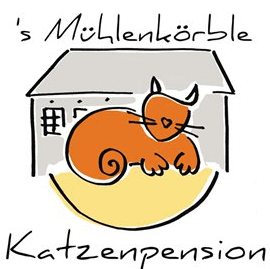 Pflichtnachweis für den Aufenthalt in der Katzenpension ‘s MühlenkörbleBestätigung über die Gabe von Medikamenten (auszufüllen von Ihrem Tierarzt)Name des Tieres:Chip- oder Tatoo-Nummer:Rasse:Name des Tierhalters:Angewandte Medikamente
Medikament zur Wurmkur, Name: Datum der Anwendung:Floh-/Zeckenschutzmittel, Name:Datum der Anwendung:Bestätigung des behandelnden Tierarztes, Stempel, Unterschrift:Hinweise Ihrer Katzenpension:Damit der Tierarzt unser Fomular befüllen kann, ist das Tier zum Tierarzt mitzunehmen. Der Kauf der Medikamente genügt leider nicht.Bitte lassen Sie den Impfstatus prüfen. Steht eine Impfung unmittelbar vor dem Besuch bei uns an, dann stimmen Sie die Vorgehensweise bitte mit mir vorher ab.Wurmkur und Floh- und Zeckenschutz sind maximal  3 Tage vor dem Besuch bei uns anzuwenden.Wurmkur, Floh- und Zeckenschutz müssen mindestens bis zum letzten Tag des Besuches bei uns wirksam sein. Es gelten die Angaben des Herstellers des Präparates. Es dürfen nur beim Tierarzt erhältliche Medikamente zur Anwendung kommen. 